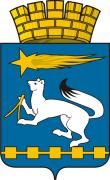 АДМИНИСТРАЦИЯ ГОРОДСКОГО ОКРУГАНИЖНЯЯ САЛДАП О С Т А Н О В Л Е Н И Е____________                                                                                            № ______г. Нижняя СалдаО внесении изменений в  муниципальную  программу«Формирование современной городской среды на территории городского округа Нижняя Салда на 2018-2022 годы»	В соответствии с Федеральным законом от 06.10.2003 № 131-ФЗ «Об общих принципах организации местного самоуправления в Российской Федерации», постановлением Правительства Российской Федерации от 10.02.2017 № 169 «Об утверждении правил предоставления и распределения субсидий из Федерального бюджета бюджетам субъектов Российской Федерации на поддержку государственных программ субъектов Российской Федерации и муниципальных программ формирования современной городской среды» (с изменениями и дополнениями), постановлением Правительства Свердловской области от 31.10.2017 № 805-ПП «Об утверждении государственной программы Свердловской области «Формирование современной городской среды на территории Свердловской области на 2018-2022 годы» (с изменениями и дополнениями), руководствуясь Уставом городского округа Нижняя Салда, на основании постановлений администрации городского округа Нижняя Салда от 29.10.2013 № 1055 «Обутверждении Порядка разработки, реализации и оценки эффективности муниципальных программ городского округа Нижняя Салда», от 30.01.2019 № 58 «О проведении рейтингового голосования по отбору общественных территорий, подлежащих благоустройству в 2020 году», по результатам подведения итогов проведенного рейтингового голосования, администрация городского округа Нижняя СалдаПОСТАНОВЛЯЕТ:1. Внести  в муниципальную программу «Формирование современной городской среды на территории городского округа Нижняя Салда на        2018-2022 годы», утвержденную постановлением администрации городского округа Нижняя Салда от 29.09.2017 № 710 (с изменениями от 21.12.2017      № 994, от 29.03.2018 № 251, от 07.05.2018 № 351, от 05.12.2018 № 893, от 28.12.2018 № 977, от 26.02.2019 № 110), следующие изменения:1) в наименовании слова «до 2022 года» заменить словами «до 2024 года»;2) в паспорте муниципальной программы строку «Объемы финансирования муниципальной программы по годам реализации» изложить в следующей редакции:«»;3) Приложение № 1 - 4 к муниципальной программе  изложить в новой редакции (приложение).2. Опубликовать настоящее постановление в газете «Городской вестник плюс» и разместить на официальном  сайте  администрации городского округа Нижняя Салда.3. Контроль за выполнением настоящего постановления возложить на первого заместителя главы администрации городского округа Нижняя Салда Гузикова С.Н. Глава городского округа 					                  Е.В.МатвееваПриложение к постановлению администрацииот ___________ № __________Приложение № 1к муниципальной программе «Формирование современной городской среды на территории городского округа Нижняя Салда на 2018-2024 годы»Раздел 2. ЦЕЛИ, ЗАДАЧИ И ЦЕЛЕВЫЕ ПОКАЗАТЕЛИРЕАЛИЗАЦИИ МУНИЦИПАЛЬНОЙ ПРОГРАММЫ«Формирование современной городской среды на территории городского округа Нижняя Салда на 2018-2024 годы»Приложение № 2к муниципальной программе «Формирование современной городской среды на территории городского округа Нижняя Салда на 2018-2024 годы»Раздел 3. ПЛАН МЕРОПРИЯТИЙ по выполнению муниципальной программы «Формирование современной городской среды на территории городского округа Нижняя Салда на 2018-2024 годы»*В случае предоставления субсидий из областного бюджета бюджету городского округа Нижняя Салда на поддержку муниципальной программы «Формирование современной городской среды на территории городского округа Нижняя Салда на 2018-2022 годы» в 2020 году внебюджетные источники подлежат корректировке.АДРЕСНЫЙ ПЕРЕЧЕНЬ ДВОРОВЫХ ТЕРРИТОРИЙ МНОГОКВАРТИРНЫХ ЖИЛЫХ ДОМОВ В ГОРОДСКОМ ОКРУГЕ НИЖНЯЯ САЛДА, ПОДЛЕЖАЩИХ БЛАГОУСТРОЙСТВУАДРЕСНЫЙ ПЕРЕЧЕНЬ ОБЩЕСТВЕННЫХ ТЕРРИТОРИЙ В ГОРОДСКОМ ОКРУГЕ НИЖНЯЯ САЛДА, ПОДЛЕЖАЩИХ БЛАГОУСТРОЙСТВУАДРЕСНЫЙ ПЕРЕЧЕНЬ объектов недвижимого имущества (включая объекты незавершенного строительства) и земельных участков, находящихся в собственности (пользовании) юридических лиц и индивидуальных предпринимателей, которые подлежат благоустройству не позднее 2020 года *В настоящее время данный адресный перечень находится в стадии разработки с учетом определения объектов недвижимого имущества.Объемы финансирования муниципальной программы по годам реализации, тыс.руб.«ВСЕГО: Общий объем необходимых средств для реализации  Программы составит67 841,68 тыс. руб., в том числе2018 год 12 269,437 тыс. руб.;2019 год 27 867,202 тыс. руб.;2020 год –24 013,083 тыс. руб.;2021 год –1 845,979 тыс.  руб.;2022 год –1 845,979 тыс.  руб.;2023 год – 0,00 тыс. руб.;2024 год – 0,00 тыс. руб.,в том числе за счет федерального бюджета – 0,00 тыс. руб.:в том числе за счет областного бюджета – 31 217,9 тыс. руб.:2018 год – 10 499,7 тыс. руб.;2019 год –20 718,2 тыс.  руб.;2020 год –0,00тыс.  руб.;2021 год –0,00тыс.  руб.;2022 год –0,00тыс. руб.;2023 год – 0,00 тыс. руб.;2024 год – 0,00 тыс. руб.,в том числе за счет местного бюджета – 11 792,685 тыс. руб.:2018 год – 1 769,737 тыс. руб.;2019 год – 4 800,00 тыс. руб.;2020 год –1 821,69 тыс. руб.;2021 год –1 845,979 тыс. руб.;2022 год –1 845,979 тыс. руб.;2023 год – 0,00 тыс. руб.;2024 год – 0,00 тыс. руб.,в том числе средства собственников МКД – 10 % - 4 618,76 тыс. руб.:2018 год – 0,00 тыс. руб.;2019 год – 2 349,002 тыс. руб.;2020 год –2 269,741 тыс. руб.;2021 год –0,00 тыс. руб.;2022 год –0,00тыс. руб.;2023 год – 0,00 тыс. руб.;2024 год – 0,00 тыс. руб.,в том числе внебюджетные источники – 20 135,15 тыс. руб.:2018 год – 0,00тыс. руб.;2019 год – 0,00 тыс. руб.;2020 год – 19 921,652 тыс. руб.;2021 год – 0,00тыс. руб.;2022 год – 0,00тыс. руб.;2023 год – 0,00 тыс. руб.;2024 год – 0,00 тыс. руб.,».№   строкиНаименование  
 цели (целей) и 
 задач, целевых 
  показателейЕдиница 
измеренияЗначение целевого показателя реализациимуниципальной программыЗначение целевого показателя реализациимуниципальной программыЗначение целевого показателя реализациимуниципальной программыЗначение целевого показателя реализациимуниципальной программыЗначение целевого показателя реализациимуниципальной программыЗначение целевого показателя реализациимуниципальной программыЗначение целевого показателя реализациимуниципальной программыИсточник  значений  
показателей№   строкиНаименование  
 цели (целей) и 
 задач, целевых 
  показателейЕдиница 
измерения2018201920202021202220232024Источник  значений  
показателей123456789Подпрограмма 1. Благоустройство дворовых территорий многоквартирных жилых домов в городском округе Нижняя СалдаПодпрограмма 1. Благоустройство дворовых территорий многоквартирных жилых домов в городском округе Нижняя СалдаПодпрограмма 1. Благоустройство дворовых территорий многоквартирных жилых домов в городском округе Нижняя СалдаПодпрограмма 1. Благоустройство дворовых территорий многоквартирных жилых домов в городском округе Нижняя СалдаПодпрограмма 1. Благоустройство дворовых территорий многоквартирных жилых домов в городском округе Нижняя СалдаПодпрограмма 1. Благоустройство дворовых территорий многоквартирных жилых домов в городском округе Нижняя СалдаПодпрограмма 1. Благоустройство дворовых территорий многоквартирных жилых домов в городском округе Нижняя СалдаПодпрограмма 1. Благоустройство дворовых территорий многоквартирных жилых домов в городском округе Нижняя СалдаПодпрограмма 1. Благоустройство дворовых территорий многоквартирных жилых домов в городском округе Нижняя СалдаПодпрограмма 1. Благоустройство дворовых территорий многоквартирных жилых домов в городском округе Нижняя СалдаПодпрограмма 1. Благоустройство дворовых территорий многоквартирных жилых домов в городском округе Нижняя СалдаЦель 1. Улучшение качества жизни жителей, создание комфортных условий для проживания населения городского округа Нижняя СалдаЦель 1. Улучшение качества жизни жителей, создание комфортных условий для проживания населения городского округа Нижняя СалдаЦель 1. Улучшение качества жизни жителей, создание комфортных условий для проживания населения городского округа Нижняя СалдаЦель 1. Улучшение качества жизни жителей, создание комфортных условий для проживания населения городского округа Нижняя СалдаЦель 1. Улучшение качества жизни жителей, создание комфортных условий для проживания населения городского округа Нижняя СалдаЦель 1. Улучшение качества жизни жителей, создание комфортных условий для проживания населения городского округа Нижняя СалдаЦель 1. Улучшение качества жизни жителей, создание комфортных условий для проживания населения городского округа Нижняя СалдаЦель 1. Улучшение качества жизни жителей, создание комфортных условий для проживания населения городского округа Нижняя СалдаЦель 1. Улучшение качества жизни жителей, создание комфортных условий для проживания населения городского округа Нижняя СалдаЦель 1. Улучшение качества жизни жителей, создание комфортных условий для проживания населения городского округа Нижняя СалдаЦель 1. Улучшение качества жизни жителей, создание комфортных условий для проживания населения городского округа Нижняя СалдаЗадача 1.  Организация мероприятий по благоустройству дворовых территорий многоквартирных жилых домов, расположенных на территории городского округа Нижняя СалдаЗадача 1.  Организация мероприятий по благоустройству дворовых территорий многоквартирных жилых домов, расположенных на территории городского округа Нижняя СалдаЗадача 1.  Организация мероприятий по благоустройству дворовых территорий многоквартирных жилых домов, расположенных на территории городского округа Нижняя СалдаЗадача 1.  Организация мероприятий по благоустройству дворовых территорий многоквартирных жилых домов, расположенных на территории городского округа Нижняя СалдаЗадача 1.  Организация мероприятий по благоустройству дворовых территорий многоквартирных жилых домов, расположенных на территории городского округа Нижняя СалдаЗадача 1.  Организация мероприятий по благоустройству дворовых территорий многоквартирных жилых домов, расположенных на территории городского округа Нижняя СалдаЗадача 1.  Организация мероприятий по благоустройству дворовых территорий многоквартирных жилых домов, расположенных на территории городского округа Нижняя СалдаЗадача 1.  Организация мероприятий по благоустройству дворовых территорий многоквартирных жилых домов, расположенных на территории городского округа Нижняя СалдаЗадача 1.  Организация мероприятий по благоустройству дворовых территорий многоквартирных жилых домов, расположенных на территории городского округа Нижняя СалдаЗадача 1.  Организация мероприятий по благоустройству дворовых территорий многоквартирных жилых домов, расположенных на территории городского округа Нижняя СалдаЗадача 1.  Организация мероприятий по благоустройству дворовых территорий многоквартирных жилых домов, расположенных на территории городского округа Нижняя Салда1Количество благоустроенных дворовых территорий многоквартирных жилых домов в городском округе Нижняя Салдаединиц0174222Постановление Правительства Российской Федерации от 10.02.2017 № 169«Об утверждении Правил предоставления и распределения субсидий из федерального бюджета бюджетам субъектов Российской Федерации на поддержку государственных программ субъектов Российской Федерации и муниципальных программ формирования современной городской среды»                 (с изменениями)2Удовлетворенность жителей многоквартирных жилых домов выполненным благоустройством дворовых территорийпроцент0100100100100100100Постановление Правительства Российской Федерации от 10.02.2017 № 169 (с изменениями)Задача 2.  Повышение уровня вовлеченности заинтересованных граждан, организаций в реализацию мероприятий по благоустройству территорий городского округаЗадача 2.  Повышение уровня вовлеченности заинтересованных граждан, организаций в реализацию мероприятий по благоустройству территорий городского округаЗадача 2.  Повышение уровня вовлеченности заинтересованных граждан, организаций в реализацию мероприятий по благоустройству территорий городского округаЗадача 2.  Повышение уровня вовлеченности заинтересованных граждан, организаций в реализацию мероприятий по благоустройству территорий городского округаЗадача 2.  Повышение уровня вовлеченности заинтересованных граждан, организаций в реализацию мероприятий по благоустройству территорий городского округаЗадача 2.  Повышение уровня вовлеченности заинтересованных граждан, организаций в реализацию мероприятий по благоустройству территорий городского округаЗадача 2.  Повышение уровня вовлеченности заинтересованных граждан, организаций в реализацию мероприятий по благоустройству территорий городского округаЗадача 2.  Повышение уровня вовлеченности заинтересованных граждан, организаций в реализацию мероприятий по благоустройству территорий городского округаЗадача 2.  Повышение уровня вовлеченности заинтересованных граждан, организаций в реализацию мероприятий по благоустройству территорий городского округаЗадача 2.  Повышение уровня вовлеченности заинтересованных граждан, организаций в реализацию мероприятий по благоустройству территорий городского округаЗадача 2.  Повышение уровня вовлеченности заинтересованных граждан, организаций в реализацию мероприятий по благоустройству территорий городского округа3Доля финансового (трудового) участия заинтересованных лиц в выполнении мероприятий по благоустройству дворовых территорий многоквартирных жилых домовпроцент0Не менее10Не менее10Не менее10Не менее10Не менее10Не менее10Протокол общего собрания собственников помещенийПодпрограмма 2 «Благоустройство общественных  территорий в городском округе Нижняя Салда»Подпрограмма 2 «Благоустройство общественных  территорий в городском округе Нижняя Салда»Подпрограмма 2 «Благоустройство общественных  территорий в городском округе Нижняя Салда»Подпрограмма 2 «Благоустройство общественных  территорий в городском округе Нижняя Салда»Подпрограмма 2 «Благоустройство общественных  территорий в городском округе Нижняя Салда»Подпрограмма 2 «Благоустройство общественных  территорий в городском округе Нижняя Салда»Подпрограмма 2 «Благоустройство общественных  территорий в городском округе Нижняя Салда»Подпрограмма 2 «Благоустройство общественных  территорий в городском округе Нижняя Салда»Подпрограмма 2 «Благоустройство общественных  территорий в городском округе Нижняя Салда»Подпрограмма 2 «Благоустройство общественных  территорий в городском округе Нижняя Салда»Подпрограмма 2 «Благоустройство общественных  территорий в городском округе Нижняя Салда»Цель 1.Повышение уровня благоустройства общественных территорий (парки и т.д.) городского округа Нижняя Салда.Цель 1.Повышение уровня благоустройства общественных территорий (парки и т.д.) городского округа Нижняя Салда.Цель 1.Повышение уровня благоустройства общественных территорий (парки и т.д.) городского округа Нижняя Салда.Цель 1.Повышение уровня благоустройства общественных территорий (парки и т.д.) городского округа Нижняя Салда.Цель 1.Повышение уровня благоустройства общественных территорий (парки и т.д.) городского округа Нижняя Салда.Цель 1.Повышение уровня благоустройства общественных территорий (парки и т.д.) городского округа Нижняя Салда.Цель 1.Повышение уровня благоустройства общественных территорий (парки и т.д.) городского округа Нижняя Салда.Цель 1.Повышение уровня благоустройства общественных территорий (парки и т.д.) городского округа Нижняя Салда.Цель 1.Повышение уровня благоустройства общественных территорий (парки и т.д.) городского округа Нижняя Салда.Цель 1.Повышение уровня благоустройства общественных территорий (парки и т.д.) городского округа Нижняя Салда.Цель 1.Повышение уровня благоустройства общественных территорий (парки и т.д.) городского округа Нижняя Салда.Задача 1. Организация мероприятий по благоустройству общественных территорий, расположенных на территории городского округа Нижняя Салда.Задача 1. Организация мероприятий по благоустройству общественных территорий, расположенных на территории городского округа Нижняя Салда.Задача 1. Организация мероприятий по благоустройству общественных территорий, расположенных на территории городского округа Нижняя Салда.Задача 1. Организация мероприятий по благоустройству общественных территорий, расположенных на территории городского округа Нижняя Салда.Задача 1. Организация мероприятий по благоустройству общественных территорий, расположенных на территории городского округа Нижняя Салда.Задача 1. Организация мероприятий по благоустройству общественных территорий, расположенных на территории городского округа Нижняя Салда.Задача 1. Организация мероприятий по благоустройству общественных территорий, расположенных на территории городского округа Нижняя Салда.Задача 1. Организация мероприятий по благоустройству общественных территорий, расположенных на территории городского округа Нижняя Салда.Задача 1. Организация мероприятий по благоустройству общественных территорий, расположенных на территории городского округа Нижняя Салда.Задача 1. Организация мероприятий по благоустройству общественных территорий, расположенных на территории городского округа Нижняя Салда.Задача 1. Организация мероприятий по благоустройству общественных территорий, расположенных на территории городского округа Нижняя Салда.4Количество благоустроенных общественных территорий городского округа Нижняя Салдаединиц1011110Акт выполненных работ5Площадь благоустроенных общественных территорий городского округа Нижняя Салдага1,8501,371,80,840,90Акт выполненных работЗадача 2. Повышение уровня вовлеченности заинтересованных граждан, организаций в реализацию мероприятий по благоустройству территорий городского округаЗадача 2. Повышение уровня вовлеченности заинтересованных граждан, организаций в реализацию мероприятий по благоустройству территорий городского округаЗадача 2. Повышение уровня вовлеченности заинтересованных граждан, организаций в реализацию мероприятий по благоустройству территорий городского округаЗадача 2. Повышение уровня вовлеченности заинтересованных граждан, организаций в реализацию мероприятий по благоустройству территорий городского округаЗадача 2. Повышение уровня вовлеченности заинтересованных граждан, организаций в реализацию мероприятий по благоустройству территорий городского округаЗадача 2. Повышение уровня вовлеченности заинтересованных граждан, организаций в реализацию мероприятий по благоустройству территорий городского округаЗадача 2. Повышение уровня вовлеченности заинтересованных граждан, организаций в реализацию мероприятий по благоустройству территорий городского округаЗадача 2. Повышение уровня вовлеченности заинтересованных граждан, организаций в реализацию мероприятий по благоустройству территорий городского округаЗадача 2. Повышение уровня вовлеченности заинтересованных граждан, организаций в реализацию мероприятий по благоустройству территорий городского округаЗадача 2. Повышение уровня вовлеченности заинтересованных граждан, организаций в реализацию мероприятий по благоустройству территорий городского округаЗадача 2. Повышение уровня вовлеченности заинтересованных граждан, организаций в реализацию мероприятий по благоустройству территорий городского округа6Доля заявок о включении общественной территории в муниципальную программу поданных жителями городского округа Нижняя Салда.процент140351010100Журнал регистрациизаявок о включенииобщественнойтерритории вмуниципальнуюпрограмму№   строкиНаименованиемероприятия/источники расходовна финансированиеИсполнители(соисполнители)мероприятийОбъем расходов на выполнение мероприятий за счетвсех источников ресурсного обеспечения, тыс. рублейОбъем расходов на выполнение мероприятий за счетвсех источников ресурсного обеспечения, тыс. рублейОбъем расходов на выполнение мероприятий за счетвсех источников ресурсного обеспечения, тыс. рублейОбъем расходов на выполнение мероприятий за счетвсех источников ресурсного обеспечения, тыс. рублейОбъем расходов на выполнение мероприятий за счетвсех источников ресурсного обеспечения, тыс. рублейОбъем расходов на выполнение мероприятий за счетвсех источников ресурсного обеспечения, тыс. рублейОбъем расходов на выполнение мероприятий за счетвсех источников ресурсного обеспечения, тыс. рублейОбъем расходов на выполнение мероприятий за счетвсех источников ресурсного обеспечения, тыс. рублейОбъем расходов на выполнение мероприятий за счетвсех источников ресурсного обеспечения, тыс. рублейОбъем расходов на выполнение мероприятий за счетвсех источников ресурсного обеспечения, тыс. рублейНомер строкицелевыхпоказателей, надостижениекоторыхнаправленымероприятияНомер строкицелевыхпоказателей, надостижениекоторыхнаправленымероприятия№   строкиНаименованиемероприятия/источники расходовна финансированиеИсполнители(соисполнители)мероприятийвсего20182019201920202021202220232024123455678991ВСЕГО ПО МУНИЦИПАЛЬНОЙ ПРОГРАММЕ, В ТОМ ЧИСЛЕ:Администрация городского округа Нижняя Салда, отдел ЖКХ, экологии и по работ с селами67 841,6812 269,43727 867,20227 867,20224 013,0831 845,9791 845,9790,000,001федеральный бюджетАдминистрация городского округа Нижняя Салда, отдел ЖКХ, экологии и по работ с селами0,000,000,000,000,000,000,000,000,001областной бюджетАдминистрация городского округа Нижняя Салда, отдел ЖКХ, экологии и по работ с селами31 217,910 499,720 718,220 718,20,000,000,000,000,001местный бюджетАдминистрация городского округа Нижняя Салда, отдел ЖКХ, экологии и по работ с селами12 083,3851 769,7374 800,004 800,001 821,691 845,9791 845,9790,000,001средства собственников МКД – 10 %, Администрация городского округа Нижняя Салда, отдел ЖКХ, экологии и по работ с селами4 618,7430,002 349,0022 349,0022 269,7410,000,000,000,001внебюджетные источники *Администрация городского округа Нижняя Салда, отдел ЖКХ, экологии и по работ с селами19 921,6520,000,000,0019 921,6520,000,000,000,00Подпрограмма 1. Благоустройство дворовых территорий многоквартирных жилых домов в городском округе Нижняя СалдаПодпрограмма 1. Благоустройство дворовых территорий многоквартирных жилых домов в городском округе Нижняя СалдаПодпрограмма 1. Благоустройство дворовых территорий многоквартирных жилых домов в городском округе Нижняя СалдаПодпрограмма 1. Благоустройство дворовых территорий многоквартирных жилых домов в городском округе Нижняя СалдаПодпрограмма 1. Благоустройство дворовых территорий многоквартирных жилых домов в городском округе Нижняя СалдаПодпрограмма 1. Благоустройство дворовых территорий многоквартирных жилых домов в городском округе Нижняя СалдаПодпрограмма 1. Благоустройство дворовых территорий многоквартирных жилых домов в городском округе Нижняя СалдаПодпрограмма 1. Благоустройство дворовых территорий многоквартирных жилых домов в городском округе Нижняя СалдаПодпрограмма 1. Благоустройство дворовых территорий многоквартирных жилых домов в городском округе Нижняя СалдаПодпрограмма 1. Благоустройство дворовых территорий многоквартирных жилых домов в городском округе Нижняя СалдаПодпрограмма 1. Благоустройство дворовых территорий многоквартирных жилых домов в городском округе Нижняя СалдаПодпрограмма 1. Благоустройство дворовых территорий многоквартирных жилых домов в городском округе Нижняя СалдаПодпрограмма 1. Благоустройство дворовых территорий многоквартирных жилых домов в городском округе Нижняя СалдаПодпрограмма 1. Благоустройство дворовых территорий многоквартирных жилых домов в городском округе Нижняя СалдаПодпрограмма 1. Благоустройство дворовых территорий многоквартирных жилых домов в городском округе Нижняя Салда2ВСЕГО по Подпрограмме 1, в том числе:Администрация городского округа Нижняя Салда, отдел ЖКХ, экологии и по работ с селами47 436,914175,88123 538,07123 538,07122 697,418512,772512,7720,000,002федеральный бюджетАдминистрация городского округа Нижняя Салда, отдел ЖКХ, экологии и по работ с селами0,000,000,000,000,000,000,000,000,002областной бюджетАдминистрация городского округа Нижняя Салда, отдел ЖКХ, экологии и по работ с селами0,000,002местный бюджетАдминистрация городского округа Нижняя Салда, отдел ЖКХ, экологии и по работ с селами20 718,20,0020 718,220 718,20,000,000,000,000,002-внебюджетные источники *Администрация городского округа Нижняя Салда, отдел ЖКХ, экологии и по работ с селами2 178,319175,881470,869470,869506,025512,772512,7720,000,002средства собственников МКД – 10 %, Администрация городского округа Нижняя Салда, отдел ЖКХ, экологии и по работ с селами19 921,6520,000,000,0019 921,6520,000,000,000,003Мероприятие 1Комплексное благоустройство дворовых территорий многоквартирных жилых домов по ул. Уральская, 1,2,4,5,7,8,9,10,11,12,1315, в  том числе Комплексное благоустройство дворовых территорий многоквартирных жилых домов по ул. Уральская, 2,9,10,11,12,13,15 (1 этап)Комплексное благоустройство дворовых территорий многоквартирных жилых домов по ул. Уральская, 1,4,5,7,8(2 этап), всего из них:Администрация городского округа Нижняя Салда, отдел ЖКХ, экологии и по работ с селамиТСЖ «Урал»46 187, 440,0023 490,02223 490,02223 490,02223 490,02222 697,41822 697,4180,000,000,000,001,2,31,2,33федеральный бюджет0,000,000,000,000,000,000,000,000,003областной бюджет20 718,20,0020 718,220 718,20,000,000,000,000,003местный бюджет928,8450,00422,82422,82506,0250,000,000,000,003-внебюджетные источники *19 921,6520,000,000,0019 921,6520,000,000,000,003средства собственников МКД – 10 %, 4 618,7430,002 349,0022 349,0022 269,7410,000,000,000,004Мероприятие 2Экспертиза сметной документации на «Комплексное благоустройство дворовых территорий многоквартирных жилых домов по ул. Уральская, 1, 2,4,5,7,8, 9,10,11,12,13,15,  всего из них:Администрация городского округа Нижняя Салда, отдел ЖКХ, экологии и по работ с селами143,9395,88148,04948,0490,000,000,000,000,001,2,31,2,34федеральный бюджетАдминистрация городского округа Нижняя Салда, отдел ЖКХ, экологии и по работ с селами0,000,000,000,000,000,000,000,000,004областной бюджетАдминистрация городского округа Нижняя Салда, отдел ЖКХ, экологии и по работ с селами0,000,000,000,000,000,000,000,000,004местный бюджетАдминистрация городского округа Нижняя Салда, отдел ЖКХ, экологии и по работ с селами143,9395,88148,04948,0490,000,000,000,000,004средства собственников МКД – 10 %, Администрация городского округа Нижняя Салда, отдел ЖКХ, экологии и по работ с селами0,000,000,000,000,000,000,000,000,005Мероприятие 3Разработка проектно-сметной документации «Комплексное благоустройство дворовых территорий многоквартирных жилых домов по ул. Уральская, 1, 2,4,5,7,8, 9,10,11,12,13,15, всего из них:Администрация городского округа Нижняя Салда, отдел ЖКХ, экологии и по работ с селами80,0080,000,000,000,000,000,000,000,001,2,31,2,35федеральный бюджетАдминистрация городского округа Нижняя Салда, отдел ЖКХ, экологии и по работ с селами0,000,000,000,000,000,000,000,000,005областной бюджетАдминистрация городского округа Нижняя Салда, отдел ЖКХ, экологии и по работ с селами0,000,000,000,000,000,000,000,000,005местный бюджетАдминистрация городского округа Нижняя Салда, отдел ЖКХ, экологии и по работ с селами80,0080,000,000,000,000,000,000,000,005средства собственников МКД – 10 %, Администрация городского округа Нижняя Салда, отдел ЖКХ, экологии и по работ с селами0,000,000,000,000,000,000,000,000,006Мероприятие 4Комплексное благоустройство дворовых территорий многоквартирных жилых домов по ул. ул. Ломоносова, 23, 25, 27, 29Администрация городского округа Нижняя Салда, отдел ЖКХ, экологии и по работ с селами512,77200,000,000,000,00512,7720,000,000,001,2,31,2,36федеральный бюджетАдминистрация городского округа Нижняя Салда, отдел ЖКХ, экологии и по работ с селами0,000,000,000,000,000,000,000,000,006областной бюджетАдминистрация городского округа Нижняя Салда, отдел ЖКХ, экологии и по работ с селами0,000,000,000,000,000,000,000,000,006местный бюджетАдминистрация городского округа Нижняя Салда, отдел ЖКХ, экологии и по работ с селами512,77200,000,000,000,00512,7720,000,000,006средства собственников МКД – 10 %, Администрация городского округа Нижняя Салда, отдел ЖКХ, экологии и по работ с селами0,000,000,000,000,000,000,000,000,007Мероприятие 5Комплексное благоустройство дворовых территорий многоквартирных жилых домов по ул. ул.Строителей, 39,41,43,45,47,49,51,53Администрация городского округа Нижняя Салда, отдел ЖКХ, экологии и по работ с селами512,77200,000,000,000,000,00512,7720,000,001,2,31,2,37федеральный бюджетАдминистрация городского округа Нижняя Салда, отдел ЖКХ, экологии и по работ с селами0,000,000,000,000,000,000,000,000,007областной бюджетАдминистрация городского округа Нижняя Салда, отдел ЖКХ, экологии и по работ с селами0,000,000,000,000,000,000,000,000,007местный бюджетАдминистрация городского округа Нижняя Салда, отдел ЖКХ, экологии и по работ с селами512,77200,000,000,000,000,00512,7720,000,007средства собственников МКД – 10 %, Администрация городского округа Нижняя Салда, отдел ЖКХ, экологии и по работ с селами0,000,000,000,000,000,000,000,000,00Подпрограмма 2 «Благоустройство общественных  территорий в городском округе Нижняя Салда»Подпрограмма 2 «Благоустройство общественных  территорий в городском округе Нижняя Салда»Подпрограмма 2 «Благоустройство общественных  территорий в городском округе Нижняя Салда»Подпрограмма 2 «Благоустройство общественных  территорий в городском округе Нижняя Салда»Подпрограмма 2 «Благоустройство общественных  территорий в городском округе Нижняя Салда»Подпрограмма 2 «Благоустройство общественных  территорий в городском округе Нижняя Салда»Подпрограмма 2 «Благоустройство общественных  территорий в городском округе Нижняя Салда»Подпрограмма 2 «Благоустройство общественных  территорий в городском округе Нижняя Салда»Подпрограмма 2 «Благоустройство общественных  территорий в городском округе Нижняя Салда»Подпрограмма 2 «Благоустройство общественных  территорий в городском округе Нижняя Салда»Подпрограмма 2 «Благоустройство общественных  территорий в городском округе Нижняя Салда»Подпрограмма 2 «Благоустройство общественных  территорий в городском округе Нижняя Салда»Подпрограмма 2 «Благоустройство общественных  территорий в городском округе Нижняя Салда»Подпрограмма 2 «Благоустройство общественных  территорий в городском округе Нижняя Салда»Подпрограмма 2 «Благоустройство общественных  территорий в городском округе Нижняя Салда»8ВСЕГО по Подпрограмме 2, в том числе:Администрация городского округа Нижняя Салда, отдел ЖКХ, экологии и по работ с селами20 404,76612 093,55612 093,5564 329,1311 315,6651 333,2071 333,2070,000,008федеральный бюджетАдминистрация городского округа Нижняя Салда, отдел ЖКХ, экологии и по работ с селами0,000,000,000,000,000,000,000,000,008областной бюджетАдминистрация городского округа Нижняя Салда, отдел ЖКХ, экологии и по работ с селами10 499,710 499,710 499,70,000,000,000,000,000,008местный бюджетАдминистрация городского округа Нижняя Салда, отдел ЖКХ, экологии и по работ с селами9 905,0661 593,8561 593,8564 329,1311 315,6651 333,2071 333,2070,000,008внебюджетные источникиАдминистрация городского округа Нижняя Салда, отдел ЖКХ, экологии и по работ с селами 0,000,000,000,000,000,000,000,000,009Мероприятие 1Комплексное благоустройство общественной территории «Ул. Карла Маркса, 1а – Парк Металлургов, I. II этап», всего из них:Администрация городского округа Нижняя Салда, отдел ЖКХ, экологии и по работ с селами12 530,12910 998,5610 998,560,00506,025512,772512,7720,000,004,5,64,5,69федеральный бюджетАдминистрация городского округа Нижняя Салда, отдел ЖКХ, экологии и по работ с селами0,000,000,000,000,000,000,000,000,009областной бюджетАдминистрация городского округа Нижняя Салда, отдел ЖКХ, экологии и по работ с селами10 499,710 499,710 499,70,000,000,000,000,000,009местный бюджетАдминистрация городского округа Нижняя Салда, отдел ЖКХ, экологии и по работ с селами2 030,429498,86498,860,00506,025512,772512,7720,000,009внебюджетные источники *Администрация городского округа Нижняя Салда, отдел ЖКХ, экологии и по работ с селами0,000,000,000,000,000,000,000,000,0010Мероприятие 2Экспертиза сметной документации на «Комплексное благоустройство общественной территории «Ул. Карла Маркса, 1а – Парк Металлургов»,всего из них:Администрация городского округа Нижняя Салда, отдел ЖКХ, экологии и по работ с селами81,2181,2181,210,000,000,000,000,000,004,5,64,5,6федеральный бюджетАдминистрация городского округа Нижняя Салда, отдел ЖКХ, экологии и по работ с селами0,000,000,000,000,000,000,000,000,00областной бюджетАдминистрация городского округа Нижняя Салда, отдел ЖКХ, экологии и по работ с селами0,000,000,000,000,000,000,000,000,00местный бюджетАдминистрация городского округа Нижняя Салда, отдел ЖКХ, экологии и по работ с селами81,2181,2181,210,000,000,000,000,000,00внебюджетные источникиАдминистрация городского округа Нижняя Салда, отдел ЖКХ, экологии и по работ с селами0,000,000,000,000,000,000,000,000,0011Мероприятие 3Изготовление бюллетеней для приема предложений населения по общественным территориям, всего из них:Администрация городского округа Нижняя Салда, отдел ЖКХ, экологии и по работ с селами33,6314,54,529,1310,000,000,000,000,004,5,64,5,611федеральный бюджетАдминистрация городского округа Нижняя Салда, отдел ЖКХ, экологии и по работ с селами0,000,000,000,000,000,000,000,000,0011областной бюджетАдминистрация городского округа Нижняя Салда, отдел ЖКХ, экологии и по работ с селами0,000,000,000,000,000,000,000,000,0011местный бюджетАдминистрация городского округа Нижняя Салда, отдел ЖКХ, экологии и по работ с селами33,6314,54,529,1310,000,000,000,000,0011внебюджетные источникиАдминистрация городского округа Нижняя Салда, отдел ЖКХ, экологии и по работ с селами0,000,000,000,000,000,000,000,000,0012Мероприятие 4Выполнение работ, оказание услуг и приобретение материалов, неучтенных проектом по мероприятию «Комплексное благоустройство общественной территории «Ул. Карла Маркса, 1а – Парк Металлургов», всего из них:Администрация городского округа Нижняя Салда, отдел ЖКХ, экологии и по работ с селами3 251,83394,83394,832 857,000,000,000,000,000,004,5,64,5,612федеральный бюджетАдминистрация городского округа Нижняя Салда, отдел ЖКХ, экологии и по работ с селами0,000,000,000,000,000,000,000,000,0012областной бюджетАдминистрация городского округа Нижняя Салда, отдел ЖКХ, экологии и по работ с селами0,000,000,000,000,000,000,000,000,0012местный бюджетАдминистрация городского округа Нижняя Салда, отдел ЖКХ, экологии и по работ с селами3 251,83394,83394,832 857,000,000,000,000,000,0012внебюджетные источникиАдминистрация городского округа Нижняя Салда, отдел ЖКХ, экологии и по работ с селами0,000,000,000,000,000,000,000,000,0013Мероприятие 5Разработка проектно-сметной документации «Комплексное благоустройство общественной территории «Площадь Быкова», всего из них:Администрация городского округа Нижняя Салда, отдел ЖКХ, экологии и по работ с селами1 853,628398,00398,00843,00202,41205,109205,1090,000,004,5,64,5,6федеральный бюджет0,000,000,000,000,000,000,000,000,00областной бюджет0,000,000,000,000,000,000,000,000,00местный бюджет1 853,628398,00398,00843,00202,41205,109205,1090,000,00внебюджетные источники0,000,000,000,000,000,000,000,000,0014Мероприятие 6Экспертиза сметной документации на «Комплексное благоустройство общественной территории «Площадь Быкова», всего из них:Администрация городского округа Нижняя Салда, отдел ЖКХ, экологии и по работ с селами462,76956,45656,456100,00101,205102,554102,5540,000,004,5,64,5,614федеральный бюджет0,000,000,000,000,000,000,000,000,0014областной бюджет0,000,000,000,000,000,000,000,000,0014местный бюджет462,76956,45656,456100,00101,205102,554102,5540,000,0014внебюджетные источники0,000,000,000,000,000,000,000,000,0015Мероприятие 7Комплексное благоустройство общественной территории «Площадь Быкова», всего из них:Администрация городского округа Нижняя Салда, отдел ЖКХ, экологии и по работ с селами2 031,5690,000,00500,00506,025512,772512,7720,000,004,5,64,5,615федеральный бюджет0,000,000,000,000,000,000,000,000,0015областной бюджет0,000,000,000,000,000,000,000,000,0015местный бюджет2 031,5690,000,00500,00506,025512,772512,7720,000,0015внебюджетные источники *0,000,000,000,000,000,000,000,000,0016Мероприятие 8Разработка проектно-сметной документации «Комплексное благоустройство общественной территории «Ул. Карла Маркса, 1а – Парк Металлургов», всего из них:Администрация городского округа Нижняя Салда, отдел ЖКХ, экологии и по работ с селами160,00160,00160,000,000,000,000,000,000,0016федеральный бюджетАдминистрация городского округа Нижняя Салда, отдел ЖКХ, экологии и по работ с селами0,000,000,000,000,000,000,000,000,0016областной бюджетАдминистрация городского округа Нижняя Салда, отдел ЖКХ, экологии и по работ с селами0,000,000,000,000,000,000,000,000,0016местный бюджетАдминистрация городского округа Нижняя Салда, отдел ЖКХ, экологии и по работ с селами160,00160,00160,000,000,000,000,000,000,0016внебюджетные источники Администрация городского округа Нижняя Салда, отдел ЖКХ, экологии и по работ с селами0,000,000,000,000,000,000,000,000,00Приложение № 3                                                                                     к муниципальной программе «Формирование современной                                                                                            городской среды на территории городского округа Нижняя Салда                                                                         на    2018-2024 годы»№ п/пАдрес дворовой территорииГод обустройстваОтветственный исполнитель1.ул. Уральская, 2,9,10,11,12,13,152019Администрация городского округа Нижняя Салда, ТСЖ «Урал», инициативная группа собственников2ул. Уральская, 1,4,5,7,8ул. Новая, 6 -ул.Фрунзе, 119,121,123,125,127,129,131,133, 1352020Администрация городского округа Нижняя Салда,МУП «Салдаэнерго»,ООО «Проект-2007»,ТСЖ «Урал»,ООО «НУК «Жилой дом»,инициативная группа собственников3ул. Ломоносова, 15 – ул. Советская,6,82020Администрация городского округа Нижняя Салда,ООО «НУК «Жилой дом»,ООО «Жилкомсервис»,инициативная группа собственников4ул. Ломоносова, 46,48 –ул.Строителей, 23,25,27,31,33,35,372020Администрация городского округа Нижняя Салда,ООО «НУК «Жилой дом»,инициативная группа собственников5ул. Строителей, 32,34,36,38,402020Администрация городского округа Нижняя Салда,ООО «НУК «Жилой дом»,инициативная группа собственников 6ул. Ломоносова, 7,11,13 - ул. Советская, 4- ул. Фрунзе, 912020Администрация городского округа Нижняя Салда,ООО «НУК «Жилой дом»,инициативная группа собственников 7ул. Ломоносова, 42-ул. Строителей, 21а,462020Администрация городского округа Нижняя Салда,ООО «НУК «Жилой дом»,инициативная группа собственников 8ул. Строителей, 55,56,57,58,59 2020Администрация городского округа Нижняя Салда,ООО «НУК «Жилой дом»,инициативная группа собственников 9ул. Ломоносова, 23, 25, 27, 292021Администрация городского округа Нижняя Салда,ООО «НУК «Жилой дом»,инициативная группа собственников 10ул. Ломоносова, 602021Администрация городского округа Нижняя Салда,ООО «НУК «Жилой дом»,ООО «Проект-2007»,инициативная группа собственников11ул. Новая, 5,7-ул. Строителей, 2,4,6,8 2021Администрация городского округа Нижняя Салда,МУП «Салдаэнерго»ООО «Проект-2007»,инициативная группа собственников12ул. Ломоносова, 52,54,562021Администрация городского округа Нижняя Салда,ООО «НУК «Жилой дом»,инициативная группа собственников 13ул.Строителей, 39,41,43,45,47,49,51,532022Администрация городского округа Нижняя Салда,ООО «НУК «Жилой дом»,ООО «Жилкомсервис»,инициативная группа собственников14ул. Луначарского, 1432022Администрация городского округа Нижняя Салда,ООО «Жилкомсервис»,инициативная группа собственников15ул. Луначарского, 1472023Администрация городского округа Нижняя Салда,ООО «Жилкомсервис»,инициативная группа собственников16ул. Совхозная, 15,17,21,23,25,272023Администрация городского округа Нижняя Салда,МУП «Салдаэнерго»,инициативная группа собственников171 Микрорайон, 1, к.1, к.22024Администрация городского округа Нижняя Салда,ООО «НУК «Жилой дом»,инициативная группа собственников18ул. Д. Бедного, 10,12,14,16- ул. Карла Маркса, 101,103,105,107,93,95,97,992024Администрация городского округа Нижняя Салда,ООО «НУК «Жилой дом»,ООО «Жилкомсервис»,инициативная группа собственниковПриложение № 4                                                                                  к  муниципальной программе «Формирование современной                                                                                            городской среды на территории городского округа Нижняя Салда                                                                          на    2018-2024 годы»№ п/пАдрес общественной территорииГод обустройстваОтветственный исполнитель1Ул.Карла Маркса, 1а -      Парк Металлургов2018Администрация городского округа Нижняя Салда2Площадь Быкова2020Администрация городского округа Нижняя Салда3Сквер у особо охраняемой природной территории Кедровая роща2021Администрация городского округа Нижняя Салда, молодежная организация АОНИИМаш4Молодежная аллея2022Администрация городского округа Нижняя Салда5Аллея между ул. Уральская и ул. Строителей2023Администрация городского округа Нижняя СалдаПриложение № 5                                                                                  к  муниципальной программе «Формирование современной                                                                                            городской среды на территории городского округа Нижняя Салда                                                                          на    2018-2024 годы»№ п/пАдрес объекта (земельного участка)Юридическое лицо, индивидуальный предпринимательГод обустройства1*---